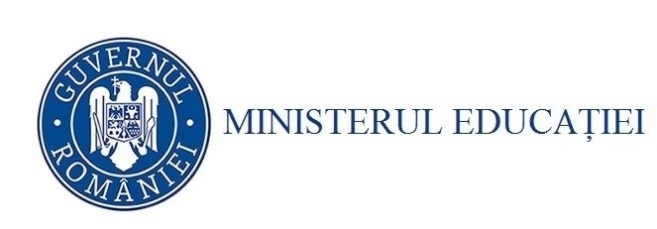 CRITERII DE CALIFICARE ȘI DE DEPARTAJARE A ELEVILOR  NUMĂRUL DE LOCURI ALOCATE PENTRU FAZA NAȚIONALĂ A OLIMPIADEI INTERDISCIPLINARE „CULTURĂ ȘI SPIRITUALITATE ROMÂNEASCĂ” (LIMBA ȘI LITARATURA ROMÂNĂ ȘI RELIGIE - LICEU), AN ȘCOLAR 2022-2023 În conformitate cu prevederile Metodologiei-cadru de organizare și desfășurare a competițiilor școlare, Anexă la ordinul ministrului educație nr. 3035/2012 cu modificările și completările ulterioare și cu Regulamentul specific de organizare și desfășurare a Olimpiadei interdisciplinare „Cultură și spiritualitate românească” (limba și literatura română și religie – liceu), nr. 25184/09.02.2023, s-au stabilit următoarele criterii de calificare: - la etapa națională se califică, la nivelul fiecărei clase, câte un elev având cel mai mare punctaj (elevul clasat pe locul I la etapa județeană); - punctajul minim obținut pentru calificarea la etapa națională este de cel puțin 80 de puncte; - după afișarea rezultatelor finale de după contestații, în situația existenței a cel puțin doi elevi care s-au clasat pe locul I la etapa județeană, cu note generale egale, în vederea stabilirii elevului cu drept de participare la etapa națională se aplică o probă de baraj. În anul școlar 2022-2023, la etapa națională a Olimpiadei interdisciplinare „Cultură și spiritualitate românească” (limba și literatura română și religie-liceu) se atribuie un număr de 23 de locuri suplimentare, în ordine descrescătoare a punctajelor (notelor) obținute, conform clasamentului național realizat după finalizarea etapei județene și calificarea participanților pe locurile prevăzute la art. 15 alin (3) din cadrul Metodologiei-cadru de organizare și desfășurare a competițiilor școlare. Comisia județeană de organizare, evaluare și de soluționare a contestațiilor stabilește criterii specifice de departajare, care se vor aplica în ordinea de mai jos: -punctajul de la Partea I B compunere sau eseu; -punctajul de la Partea II B compunere sau eseu;În cazul egalității obținute prin acordarea punctajului maxim, lucrările vor fi analizate în plen de către evaluatorii acestora și ierarhizate prin reevaluarea comparativă a compunerilor (Partea I.B, Partea II.B)Comisia județeană de organizare, evaluare și de soluționare a contestațiilor